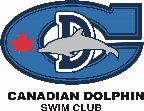 March Spring Break Training Camp – ** - tentative training schedule from March 22 – March 30th at VAC – all groups except YNG and E2Jr will be off from March 19th – March 25thRegular training up until Friday, March 16thTuesday, April 3rd – return to normal training schedule – Easter weekend – Saturday, Sunday and Monday off for all groupsMonday, March12thTuesday, March 13thWednesday, March 14thThursday, March 15thFriday, March 16thSaturday, March 17thMasters5:30 – 8 AMSunday, March 18thMini PASS Meet BlueMini Meet WhiteNotesMonday,March 19thMasters5:30 - 7BREAKTuesday, March 20thMasters5:30 – 74 lanes(Kelly)4 – 5:30 PMYNG/E2Jr.Wednesday, March 21st3 lanes(Kelly)7 – 9 AMYNG/E2Jr.** depart for San DiegoThursday, March 22ndMasters5:30 - 75 lanes(Khosro)4 – 6 PMYNG/E2JrFriday, March 23rd5 lanes(Khosro)3 – 5 PMYNG/E2JrSaturday, March 24th8 lanes(Masters)5:30 – 7 AM8/4 lanes(Khosro)7 – 9 AMYNG/E2JrSunday, March 25thNo practice for Junior, White and BlueMonday, March 26th8 lanes (Mast)5:30 – 6:30  AM5 lanes6:30 – 7 AM4 lanes (A/G)7 – 9:30 AMYNG/E2Jr./E2Sr/E1Sr5 lanes3 – 5 PMYNG/E2Jr./ E2 Sr./E1Sr.B1.1 3:45 – 5 PM (1lane)5 – 7 PME1Jr./Red 2/Red 1Tuesday, March 27th8 lanes(Mast)5:30 – 6:30  AM5 lanes6:30 – 7 AMUsual lanes4 – 7 PM (SCM)SCM lanes5 lanes SCM  YNG, E1Jr., E1 Sr., E2Jr.3 lanesE1Jr.Wednesday, March 28th4 lanes(A/G)6:30 – 9:30  AMYNG/E2Jr./E2Sr/E1Sr5 lanes3:45 – 7 PMNormal groupsYNG & E2Jr. OFFThursday, March 29thNO SWIM in AMUsual lanes SCM4 – 7 PMSCM lanes5 lanes SCM  YNG, E1Jr., E1 Sr., E2Jr.3 lanesE1Jr.Friday, March 30thGOOD FRIDAYSelect training time – AMTraining camp8 lanes5:30 – 6:30 AMYNG/E2Jr./E1Sr./E2Sr.4 lanes6:30 – 7:30YNG/E2Jr./E1Sr./E2Sr.4 lanes7:30 – 9:30 AME1 Jr./Red 2NO AFTERNOON PRACTICE FOR ANY GROUPSaturday, March 31st** return from San DiegoBREAKSunday, April 1stBREAKMonday, April 2ndBREAKEaster MondayTuesday, April 3Return to normal practices